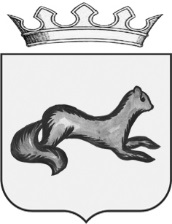 АДМИНИСТРАЦИЯ ОБОЯНСКОГО РАЙОНАКУРСКОЙ ОБЛАСТИПОСТАНОВЛЕНИЕот 09.11.2018                                        Обоянь                                                   № 549О внесении изменений в Порядок предоставления мер социальной поддержки, социально-медицинской помощи и социальной реабилитации наркозависимым жителям Обоянского района Курской области.В соответствии со ст. 15 Федерального закона от 06.10.2003 №131-ФЗ «Об общих принципах организации местного самоуправления в Российской Федерации», с целью выполнения мероприятий муниципальной программы муниципального района «Обоянский район» Курской области «Профилактика наркомании и медико-социальная реабилитация больных наркоманией в Обоянском районе Курской области на 2018-2020 годы», утвержденной постановлением Администрации Обоянского района от 20.11.2017 №585, Администрации Обоянского района ПОСТАНОВЛЯЕТ:1. Внести следующие изменения в Порядок предоставления мер социальной поддержки, социально-медицинской помощи и социальной реабилитации наркозависимым жителям Обоянского района Курской области:1.1. п. 3.1 раздела III «Размер социальной поддержки и порядок возмещения расходов медицинским учреждениям (организациям), иным учреждениям (организациям) вне зависимости от формы собственности, оказавшим гражданам социально-медицинские услуги, а также услуги по социальной реабилитации» изложить в следующей редакции: «3.1. Максимальный размер социальной поддержки, оказываемой одному гражданину, соответствует стоимости курса лечения, которая указана в документе, выданном учреждением (организацией) на предварительном приеме (консультации) врача, заносится в Сертификат и не может превышать 30 тысяч рублей в год».1.2. Форму сертификата на возмещение расходов медицинским учреждениям (организациям), осуществляющим медицинскую деятельность, оказывающим социально-мидицинские услуги гражданам, а также иным учреждениям (организациям) вне зависимости от формы собственности, осуществляющим социальную реабилитацию граждан, изложить в новой редакции согласно приложению №1 к настоящему постановлению.2. Опубликовать настоящее постановление на официальном сайте муниципального образования «Обоянский район» Курской области в сети «Интернет».3. Контроль исполнения настоящего распоряжения возложить на                                   исполняющего обязанности заместителя Главы Администрации Обоянского района Е.А. Попова.4.  Настоящее распоряжение вступает в силу со дня его официального опубликования  Глава Обоянского района                                                                       В.Н. ЖилинМ.А. Переверзева (47141) 2-34-01                                                                                                                                                      ПРИЛОЖЕНИЕ №1                                                                  к постановлению Администрации                                                                  Обоянского района Курской области                                                            от 09.11.2018 № 549                                                                 ФОРМА СЕРТИФИКАТАна возмещение расходов медицинским учреждениям (организациям), осуществляющим медицинскую деятельность, оказывающим социально-медицинские услуги гражданам, а также иным учреждениям (организациям) вне зависимости от формы собственности, осуществляющим социальную реабилитацию граждан.АДМИНИСТРАЦИЯ  ОБОЯНСКОГО  РАЙОНА КУРСКОЙ  ОБЛАСТИ306230, Курская область, г. Обоянь, ул. Шмидта, 6тел.:  (471-41) 2-15-35, 2-24-44; факс: (471-41) 2-24-44http://oboyan.rkursk.ru; e-mail: oboyanraion@yandex.ruС Е Р Т И Ф И К А Тна возмещение расходов медицинским учреждениям (организациям),осуществляющим медицинскую деятельность, оказывающим социально-медицинские услуги гражданам, а также иным учреждениям (организациям) вне зависимости от формы собственности, осуществляющим социальную реабилитацию граждан.от __________ 20 ___ года                                                                      №____ВЫДАН_______________________________________________________(фамилия, имя, отчество полностью, дата рождения гражданина, документ, подтверждающий личность)ПРОЖИВАЮЩЕМУ(ЕЙ)________________________________________                    (адрес фактического проживания, место регистрации)В_____________________________________________________________(наименование учреждения, в которое направляется гражданин на реабилитацию)НА СУММУ            ___________________________________________Глава Обоянского  района                                                    __________________Начальник бухгалтерского учетаи отчетности Администрации Обоянского района           __________________ 	 М.П.